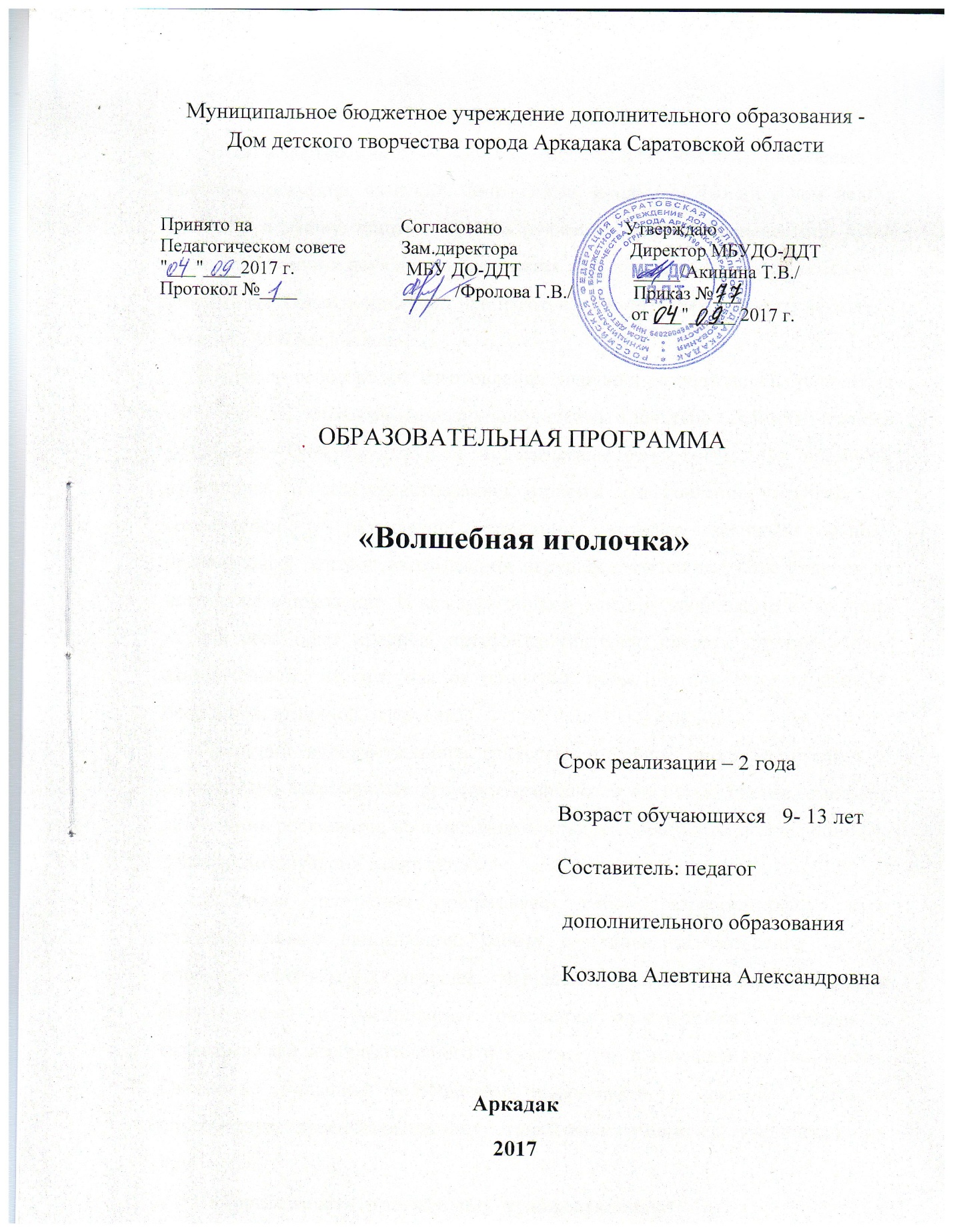 Пояснительная  записка.           Всем известно, как дети любят мягкие игрушки: меховые, плюшевые, из цветных лоскутков, из сукна. Они теплые, пушистые. Но ни с чем нельзя сравнить игрушку, сшитую своими руками: в нее вложена частица души ребенка. Немного неуклюжая, косоватая игрушка очень дорога ребенку и любима им. Опыт показывает, что изготовление игрушек увлекает не только девочек, но и мальчиков.       Издавна своеобразие изготовления игрушки определялось условиями быта и труда, обычаями народа, национальным характером, климатическими условиями. Сюжеты игрушек подсказывала сама жизнь. Со временем изменялись и совершенствовались приемы изготовления игрушек, но сохранялись и развивались традиции, которые заложили основу промысловых центров изготовления игрушек. Мастерство передавалось из поколения в поколение. И каждому новому мастеру необходимо было лишь изучив весь опыт предков, превзойти учителей, сделать игрушку более занимательной, не отступая от принятых норм, но при этом по-своему, особенной, отличной от других.       Традиции художественного искусства и сейчас продолжают жить и развиваться, современные игрушки отличаются яркостью цветов, смелыми авторскими решениями, но в них также остались образность, добродушность, радость, которую они несут людям.           Данная программа представляет собой разработанный  курс художественного направления, работу с тканью, изготовление мягких плоских и объемных игрушек, игрушек-петрушек. Данная программа подразумевает и предполагает овладение простейшими умениями и навыками, как изобразительного искусства, так и прикладного творчества.   Овладение большим количеством информации в данной  области  способствует профессиональному становлению учащихся, увеличению их кругозора.      Направленность  программы – художественная.      Актуальность и педагогическая целесообразность программы          Искусство изготовления игрушек – один из древнейших видов народного художественного творчества. Программа «Волшебная иголочка»  заключается в потребности детей изготавливать игрушки самостоятельно. Кроме того  вид игрушек фабричного изготовления не так сильно захватывает ребёнка, как поделки, над которыми он трудился самостоятельно. Игрушка, прошедшая через руки ребёнка, как его собственное произведение, становится особенно привлекательной. Вещь, над которой он трудился, вкладывая в свой труд выдумку, фантазию и любовь, особенно дорога ему.      Отличительные особенности программы           У школьников в процессе работы формируются практические трудовые навыки, творческая активность, развивается фантазия, художественный вкус. Занятия не только сочетают различные виды практической деятельности, но способствуют приобщению учащихся к прекрасному, многообразному миру народного искусства, к миру гармонии и красоты.          Самодельные игрушки не просто могут украсить интерьер вашего дома, они способствуют развитию самых добрых, теплых чувств. Разнообразная декоративная отделка, отход от привычных способов решения различных задач помогают детям проявить себя  с разных сторон, в них порой «просыпаются» таланты в области декора. Игрушки, выполненные их руками, становятся забавными, живыми.  И, как показывает практика, увлечение ребят поначалу непосредственным изготовлением предлагаемых образцов игрушек, постепенно перерастает в стремление придумать свой образ будущей игрушки и воплотить его в материале. Программа дает возможность профессиональной ориентации учащихся, знакомит их с  профессиями, развивает творческий подход.        Цель настоящей программы: познакомить учащихся с историей возникновения игрушки; обучить приемам работы с тканью и мехом; раскрыть потенциальные творческие  способности каждого ребенка через творческий поиск; развить художественный вкус, умение анализировать; создать своими руками игрушки.      Задачи:      Образовательные:-расширение и углубление знаний об истории игрушки;-формирование навыков ручного труда, практических приемов и навыков шитья, практических навыков работы с разными материалами и инструментами;-углубление и расширение знаний по назначению и области применения материалов, экономному их использованию.          Развивающие:-развитие художественного и эстетического вкуса, воображения, наблюдательности, неординарного мышления, внимательности, усидчивости и аккуратности;-расширение сенсорного опыта, развитие моторики рук;-развитие умений и навыков работы с ручными инструментами и разными материалами.       Воспитательные:-воспитание чувства коллективизма, нравственно-этических норм межличностных взаимоотношений, умений и навыков поведения и работы в коллективе;-воспитание трудолюбия, уважительного отношения к людям и результатам их труда.-воспитание трудолюбия, доброжелательного отношения друг к другу, сотворчества.       Программа рациональна и реалистична, потому что её содержание, формы и методы за короткий срок позволяют  получить оптимальный педагогический результат – основы востребованных на сегодняшний день качеств личности: познавательной творческой активности, навыков работы с тканью и мехом, умения выполнять выкройки, создавать игрушки, творчески мыслить.        Возрастная категория детей        Данная программа рассчитана на возрастную категорию подростков среднего школьного возраста 9 – 13 лет, так как в данном возрасте дети более заинтересованы   как самой игрой с мягкой игрушкой, так и самостоятельным ее изготовлением.      Сроки реализации программы и режим занятий         Программа творческого объединения  рассчитана на два года обучения и включает  324 учебных часа в год. Обучение осуществляется 3 раза в неделю по 3 часа.  Наполняемость группы  1 года обучения - от 10 человек, 2 года обучения - от 8 человек.        Формы занятий        Предусматривается групповая и индивидуально - групповая формы занятий программы. Групповая форма применяется на 1-м году обучения. Индивидуально-групповая используется на 2-м году обучения для создания творческих работ и подготовке работ к участию в выставке и различных конкурсах.         Дети учатся планировать свою работу, распределять время. А самое главное -  работа с различной тканью  вырабатывает умение видеть прекрасное, стараться самому создать что-то яркое, необыкновенное. Процесс выполнения требует от ребенка многих действий, в процессе выполнения которых рука приобретает  уверенность, точность, а пальцы становятся гибкими. Это оказывает решающее воздействие на становление красивого, ровного почерка. Ручной труд способствует развитию сенсомоторики – согласованности в работе глаза и руки, совершенствованию координации движений, гибкости, точности в выполнении действии. Постепенно образуется система специальных навыков и умений.        С самого начала процесса обучения необходимо систематически обращать внимание детей на соблюдение правил безопасности труда при работе с иглами и ножницами.         Работа творческой группы имеет большое воспитательное значение для развития у школьников художественного вкуса, интереса к искусству, традициям, профессиональной ориентации. Вся работа направлена на достижение развития творческой активности учащихся.       Ожидаемые результаты : 
      По окончании  1 года программного курса обучающийся объединения «Волшебная иголочка» должен знать:- разновидности игрушек;- виды швов;- быть компетентным в выборе материала;- основные законах цветоведения; - правила безопасной работы с иголками, ножницами, и т.д.;должен уметь:-выполнять простейшие швы;-владеть приемами работы с тканью и мехом;-  использовать простые готовые выкройки, а также самостоятельно переносить их на ткань;- изготавливать мягкую игрушку из доступных материалов;- выбирать материалы с учетом свойств по внешним признакам;       По окончании  2 года программного курса обучающийся объединения «Волшебная иголочка» должен знать:- основы построения выкройки и раскроя ткани и меха;- порядок выполнения технологических операций по созданию игрушки;-  приемы работы с мехом;- правила пользования инструментами и приспособлениями;должен уметь:- осуществлять организацию и планирование собственной трудовой деятельности, контроль над ее ходом и результатами;-выполнять сложные  швы;-владеть приемами работы с тканью и мехом;- изготавливать мягкую игрушку из доступных материалов по 2-6 выкройкам;-использовать сложные готовые выкройки и самостоятельно выполнять их  по эскизам (на основе имеющихся);- выбирать материалы с учетом свойств по внешним признакам;- проектировать собственную игрушку и шить по своему замыслу;- осуществлять декоративное оформление и отделку сшитой игрушки.         Способы определения результативности         В ходе обучения три раза в год проводится проверка знаний  в форме диагностики: входящая – в начале года (сентябрь), промежуточная – в середине года (декабрь) и итоговая диагностика – в конце года (май). Оценка успешности реализации возможностей, умений и навыков происходит в процессе изготовления игрушек. Методы оценки – участие в  конкурсах и  выставках декоративно- прикладного творчества.        Формы подведения итогов реализации программы       Непосредственное применение полученного опыта происходит в процессе проведения школьных и муниципальных  мероприятий и способствует формированию адекватной положительной самооценки.В конце каждого учебного года важно организовать отчетную выставку изделий, провести обсуждение творческих работ. Лучшие работы выставляются на городской выставке.          Итогом реализации программы является участие в конкурсах, фестивалях и выставках муниципального, регионального и всероссийского уровня, в том числе в онлайн – конкурсах в сети Интернет.Учебно-тематический план (I год обучения)Содержание программы.Тема 1. Вводное занятие. (1 ч.) Знакомство с обучающимися. Рассказ о работе творческого объединения , плане проведения занятий и их тематике. Демонстрация изделий. Правила поведения на занятиях.Тема 2. Основные приемы работы с тканью. (23ч.)2.1. ТБ при работе. Тест «Словарь терминов». (2ч.) Теоретические сведения. Основы безопасного труда на занятиях. Инструменты и приспособления.  Правила при работе с ножницами, иголками, булавками, клеем, мехом. Выяснить знание детьми необходимых терминов.2.2. Материаловедение. (3ч.)Теоретические сведения. Виды тканей и их получение.  Свойства тканей и меха.  Способы обработки различных поверхностей тканей.Практическая работа. Определение  вида ткани.2.3. Основные ручные швы. (6ч.) Теоретические сведения. Виды швов и их классификация. Практическая работа. Ручные швы и их выполнение. Шов «вперед иголкой», «петельный», «стебельчатый», «потайной».2.4.   Способы закрепления  нити. (3ч.)Теоретические сведения. Различия  между  способами закрепления нитей и их использование в процессе выполнения игрушек.Практическая работа. Закрепление нити несколькими способами.2.5. Способы раскроя и оформления. (9ч.)Теоретические сведения. Правила раскроя: 1 способ.2 способ.Особенности кроя. Правила оформления глаз и носов у игрушек. Место глаз. Место носа. Особенности. Ошибки. Фурнитура.Практическая работа. Крой из ткани. Крой их меха.Тема 3. Цветоведение. (6 ч.)3.1 Основные цвета.(3ч.)Теоретические сведения.  Цветовой круг. Теплые и холодные цвета.  Практическая работа.  Возможности цвета в композиции.3.2 Сочетание цветов.(3ч.)Теоретические сведения. Сопоставление цветовой гаммы. Таблица сочетаемости цвета.Практическая работа. Подбор необходимых для работы цветовых сочетаний на примере одного из объектов труда.Тема 4. Выполнение игрушек из ткани.(293ч.)4.1. Народные игрушки (36ч.)4.1.1. Матрешка. (12 ч.)Теоретические сведения. Беседа об истории народной игрушки и народного
костюма. Анализ образцов - связь материала, формы росписи.
Практическая работа. Зарисовка видов матрешек. Виды тканей
и их подбор для выполнения данной работы. Заготовка выкроек-
лекал, выполнение чертежей в альбоме, раскрой каркаса и ткани,
работа с клеем, сшивание деталей сарафана и кокошника, сшивание
и соединение деталей рукавов и детали головы, оформление
игрушки, роспись лица.4.1.2.	Лошадка.(9 ч.)Теоретические сведения. Беседа о городецкой росписи. Анализ
декоративного решения игрушек-сувениров.Практическая работа. Зарисовка мотивов городецкой росписи, самостоятельное выполнение зарисовки и росписи «Лошадки», заготовка выкроек-лекал, раскрой ткани и узоров аппликации, заготовка каркаса, сметывание деталей, пришивание тесьмы, наклеивание аппликации, оформление игрушки.4.1.3.	 Веселые клоуны. (15 ч.)Теоретические сведения. Беседа о декоративных лоскутных изделиях в
крестьянском быту.Практическая работа. Зарисовка мотивов в альбоме различных
видов    игрушек. Разработка    мозаики    костюма    клоунов.Выполнение выкроек-лекал, подбор тканей, практическое выполнение модели, оформление.4.2. Объемные игрушки. (72 ч.)4.2.1. Зайка. (12ч.)4.2.2. Щенок. (12ч.)4.2.3. Котенок.  (12ч.)4.2.4  Львенок. (12ч.)4.2.5  Медвежонок (12ч.)Теоретические сведения. Беседа об объемных игрушках.Краткие сведения о материаловедении. Отличительные особенности объемной игрушки. Каркас и его применение в изготовлении игрушки.Практическая работа. Раскрой меха, сметывание и пошив, выворачивание и набивка деталей, соединение их с туловищем, оформление игрушки.4.2.6  Игрушка по выбору.Теоретические сведения. Обобщив все полученные знания, учащиеся самостоятельно выполняют выбранную игрушку, предварительно зарисовав ее в альбоме, выполнив чертежи и выкройки-лекала. Практическая работа. Самостоятельное выполнение эскизов игрушки - различные варианты оформления, запись технологической карты «Последовательность выполнения работ». Раскрой меха и ткани, сметывание и пошив, заготовка и укрепление каркаса, выворачивание и набивка деталей, соединение их с туловищем, оформление игрушки.4.3  Плоские комбинированные игрушки. (60 ч.)4.3.1.3айчик. (12ч.)Теоретические сведения. Беседа об анималистической игрушке. Скульптура,     графика,     живопись     при     создании анималистических   игрушек.   Способы   раскроя   и   выполнения игрушки.Практическая работа. Раскрой ,  сметывание   и   пошив, выворачивание и набивка деталей, соединение их с туловищем, оформление игрушки.4.3.2  Корова.(12ч.)Теоретические сведения. Образы домашних животных в скульптуре и живописи. Практическая работа. Раскрой,   сметывание   и   пошив, выворачивание и набивка деталей, соединение их с туловищем, оформление игрушки.4.3.3 Собачка. (12ч.)Теоретические сведения. Образы животных в скульптуре и живописи. Практическая работа. Раскрой,   сметывание   и   пошив, выворачивание и набивка деталей, соединение их с туловищем, оформление игрушки.4.3.4 Птенец. (12ч.)Теоретические сведения. Беседа о птицах, их образах. Способы   раскроя   и   выполнения игрушки.Практическая работа. Раскрой,   сметывание   и   пошив, выворачивание и набивка деталей, соединение их с туловищем, оформление игрушки.4.3.5 Игрушка по выбору. (12ч.)Теоретические сведения.  Самостоятельное выполнение игрушки. Подведение итогов. Что мы можем сделать самостоятельно?Практическая работа. Самостоятельное выполнение эскизов игрушки - различные варианты оформления, запись технологической карты «Последовательность выполнения работ». Раскрой, сметывание и пошив, заготовка и укрепление каркаса, выворачивание и набивка деталей, соединение их с туловищем, оформление игрушки.4.4 Игрушки-петрушки (125ч.)4.4.1  Изготовление игрушек для театрализованного представления по сказке «Колобок» (86 ч.)Дед, Баба, Колобок, Заяц, Волк, Медведь, ЛисаТеоретические сведения. Познакомить с историей создания театральных перчаточных игрушек, их видах и  назначении.Формирование у подрастающего поколения бережного отношения к культурному наследию. Особенности изготовления перчаточных игрушек.Практическая работа. Раскрой,   сметывание   и   пошив, выворачивание и набивка деталей головы игрушки. Изготовление перчатки, сшивание деталей.4.4.2  Обыгрывание сказки «Колобок»(3ч.)Развитие творческих способностей, артистизма.4.4.3. Изготовление игрушек для театрализованного представления по сказке «Три поросенка» (38 ч.)Ниф-Ниф, Наф-Наф, Нуф-Нуф	Теоретические сведения. Формирование у подрастающего поколения бережного отношения к культурному наследию. Особенности изготовления перчаточных игрушек.Практическая работа. Раскрой,   сметывание   и   пошив, выворачивание и набивка деталей головы игрушки. Изготовление перчатки, сшивание деталей.4.4.4  Обыгрывание сказки «Три поросенка» (2ч.)Развитие творческих способностей, артистизма.Тема 5.  Выставка работ. (1 ч. )Подготовка и проведение выставки готовых работ. Оценка выполненной работы. Подведение итогов года.Учебно-тематический план (II год обучения)Содержание программы.Тема 1. Вводное занятие. (1 ч.) Закрепление знаний  о работе творческого объединения, плане проведения занятий и их тематике. Правила поведения на занятиях. Беседа о том, чему мы научились в прошлом году.Тема 2. Основные приемы работы с тканью. ( 8ч.)2.1. ТБ при работе. Тест «Этапы изготовления игрушки. Виды швов». (2ч.) Теоретические сведения. Основы безопасного труда на занятиях. Закрепление знаний об инструментах и приспособлениях.  Повторение правил безопасности  при работе с ножницами, иголками, булавками, клеем, мехом.2.2. Закрепление способов раскроя и оформления. Сочетание цветов. (6ч.)Теоретические сведения. Повторение видов тканей, свойств тканей и меха, способов обработки различных поверхностей тканей. Теплые и холодные цвета. Практическая работа. Определение  вида ткани. Возможности цвета в композиции.Тема 3.  Выполнение игрушек из ткани.(315 ч.)3.1. Сувениры из ткани (60ч.)3.1.1 Будильник (12 ч.)Теоретические сведения. Закрепление понятий «раскроить», «подготовить ткань», «обрисовать выкройки», «сколоть булавками», «вырезать», «выполнить отделку». Зарисовывание игрушек в альбом.ПрактикаПодбор ткани для данной игрушки, раскрой деталей. Сборка деталей туловища, ног и рук. 3.1.2  Гусеница.(12 ч.)Теория. Просмотр образца гусеницы, выполненной в технике «тряпичных шариков». Зарисовывание эскиза игрушки в альбом. Закрепление правил раскроя ткани – трикотаж.Практика. Подбор соответствующей ткани, раскрой деталей тела и головы из ткани. Сборка деталей туловища, ног и рук по кругу.  3.1.3  Котёнок.(12 ч.)Теория. Роль игрушек в жизни человека. Просмотр образцов котят из драпа и ситца. Составление эскизов игрушек. Практика. Подбор ткани по свойствам и цветовой гамме. Раскрой деталей из ткани (драпа или ситца), сборка деталей туловища. Отделка игрушек бисером и бусинами. 3.1.4 Фея. (12 ч.)Теория. Изучение особенностей изготовления плоских игрушек. Подбор тканей в соответствии с назначением. Знакомство с одним из этапов выполнения проектов – составление обоснования.Практика. Раскрой деталей туловища из однотонного трикотажа. Раскрой деталей одежды из ситца или драпа. Выполнение отделки игрушек в соответствии с образом из других тканей, бусин. 3.1.5. Игрушка по выбору. (12 ч.)Теоретические сведения. Обобщив все полученные знания, учащиеся самостоятельно выполняют выбранную игрушку, предварительно зарисовав ее в альбоме, выполнив чертежи и выкройки-лекала. Практическая работа. Самостоятельное выполнение эскизов игрушки - различные варианты оформления. Раскрой ткани, сметывание и пошив, заготовка и укрепление каркаса, выворачивание и набивка деталей, соединение их с туловищем, оформление игрушки.3.2.  Плоские комбинированные игрушки. (120 ч.)3.2.1 Мухомор (12ч.)Теория. Беседа о способах   раскроя   и   выполнения игрушки.Практическая работа. Раскрой ,  сметывание   и   пошив, выворачивание и набивка деталей, соединение их с туловищем, оформление игрушки.3.2.2 Божья коровка (12 ч.)Теория. Беседа о насекомых, их образах. Способы   раскроя   и   выполнения игрушки.Практическая работа. Раскрой,   сметывание   и   пошив, выворачивание и набивка деталей, соединение их с туловищем, оформление игрушки.3.2.3 Улитка (12 ч.)Теория. Способы   раскроя   и   выполнения игрушки.Практическая работа. Самостоятельное выполнение эскиза игрушки, ее оформление.3.2.4. Мышонок. (12 ч.)Теория. Просмотр образцов мышей в лоскутной технике. Составление эскизов, зарисовывание игрушек в альбом. Подбор тканей с соответствующими физическими свойствами.Практика. Раскрой деталей из ткани (драпа или ситца), сбор деталей туловища.  Изготовление глаз из кожи или фетра, хвоста - приёмом плетения из шерстяных ниток. Выполнение отделки игрушек. 3.2.5 Поросенок (12 ч.)Теория. Знакомство с особенностями изготовления игрушек из меха и ткани. Сравнение свойств таких тканей, как драп, ситец, трикотаж и мех. Зарисовка эскизов в альбом. Практика. Раскрой деталей туловища и лба из меха. Раскрой деталей ног из трикотажа. Сборка детали по кругу, соединение деталей. 3.2.6. Сова (12 ч.)Теория. Познакомить детей с жизнью птиц - сов. Закрепить умение определять ткань, делать раскрой деталей. Практика. Соединение несколько деталей при шитье игрушки.3.2.7. Петушок (12 ч.)Теория. Ознакомление с разными видами домашних птиц, их особенностях. Составление эскизов игрушек. Зарисовывание игрушек в альбом. Практика. Раскрой деталей туловища, клюва и тапок из меха. Изготовление деталей ног приёмом скручивания ниток в витой шнурок, соединения их с деталями тапок. Соединение заготовок между собой, выполнение отделки бантами или галстуками. 3.2.8. Леший (12 ч.)Теория. Просмотр образцов, составление эскизов игрушек. Закрепление правил раскроя ткани – трикотажа, драпа. Подбор ткани.Практика. Раскрой деталей туловища и головы из трикотажа, всех остальных – из драпа. Сборка деталей, набивка. Изготовление волос из шерстяных ниток, глаза - из пуговиц. Отделка работ.3.2.9. Скоморох (12 ч.)Теория. Исторические данные о появлении скоморохов на Руси. Просмотр образцов, составление эскизов игрушек. Зарисовывание их в альбом.Практика. Подбор тканей. Раскрой деталей одежды из разноцветного ситца. Сборка  деталей. Отделка игрушек в соответствии с выбранным образом. Провести анализ работы в форме выставки – ярмарки.3.2.10. Игрушка по выбору. (12 ч.)Теоретические сведения.  Самостоятельное выполнение игрушки. Подведение итогов. Что мы можем сделать самостоятельно?Практическая работа. Самостоятельное выполнение эскизов игрушки - различные варианты оформления. Раскрой, сметывание и пошив, выворачивание и набивка деталей, соединение их с туловищем, оформление игрушки.3.3. Объёмные игрушки из меха и ткани. (60 ч.)3.3.1. Бабочка (12 ч.)3.3.2.Кролик. (12 ч.)3.3.3. Ёжик(12 ч.)3.3.4. Мишка (12 ч.)Теоретические сведения. Беседа об объемных игрушках.Краткие сведения о материаловедении. Отличительные особенности объемной игрушки. Каркас и его применение в изготовлении игрушки.Практическая работа. Раскрой меха, сметывание и пошив, выворачивание и набивка деталей, соединение их с туловищем, оформление игрушки.3.3.5.  Игрушка по выбору.(12 ч.)Теоретические сведения. Обобщив все полученные знания, учащиеся самостоятельно выполняют выбранную игрушку, предварительно зарисовав ее в альбоме, выполнив чертежи и выкройки-лекала. Практическая работа. Самостоятельное выполнение эскизов игрушки - различные варианты оформления, запись технологической карты «Последовательность выполнения работ». Раскрой меха и ткани, сметывание и пошив, заготовка и укрепление каркаса, выворачивание и набивка деталей, соединение их с туловищем, оформление игрушки.3.4. Игрушки-петрушки (74 ч.)3.4.1. Изготовление игрушек для театрализованного представления по сказке «Теремок». (74 ч.)Мышка, Лягушка, Заяц, Лиса, Волк, Медведь.Теоретические сведения. Закрепить знания детей об истории создания театральных перчаточных игрушек, их видах и  назначении. Формирование у подрастающего поколения бережного отношения к культурному наследию. Особенности изготовления перчаточных игрушек.Практическая работа. Раскрой,   сметывание   и   пошив, выворачивание и набивка деталей головы игрушки. Изготовление перчатки, сшивание деталей.3.4.2. Обыгрывание сказки «Теремок» (2 ч.)Развитие творческих способностей, артистизма.Тема 4.  Выставка работ. (1 ч. )Подготовка и проведение выставки готовых работ. Оценка выполненной работы. Подведение итогов года.Методическое обеспечение программы.            Принципы построения программы:            Программа «Волшебная иголочка» построена на основе следующих принципов:- Линейный «От простого к сложному» - у обучающихся формируются начальные представления о некоторых видах декоративно- прикладного творчества, учебные навыки, затем они закрепляются и совершенствуются;-Системный  - все знания систематизируются по блокам – темам, объединенным общей направленностью.- Доступность – учитываются возрастные особенности детей при подборе методов и форм.- Целостность – последовательное выполнение тем и практических занятий обеспечивает поступательное творческое развитие ребенка.           Для реализации программы используются следующие методы и формы организации занятия:- наглядные  (демонстрация иллюстративного материала, фотографий, образцов готовых изделий, технологических карт);- словесные (различные виды инструктажа, беседы по истории создания мягкой игрушки);- практические (выполнение работ, обучение работе с материалами и инструментами);- игровые ( конкурсы готовых работ, викторины и т.д.)       В ходе работы на занятиях дополнительного образования создается необычная среда и атмосфера творчества, дружелюбия, поддержки и направленности на успех. Весь процесс учебной деятельности направлен на развитие творческих способностей ребенка, радостных переживаниях познания, реализации себя в выбранной деятельности. Ребенок находится в постоянном контакте и сотрудничестве с самим собой, с другими детьми (единомышленниками) и учителем. У всех единая цель, что способствуем наиболее эффективному процессу. Создание благоприятных условий ведет к мотивации познаний, творчеству, профессиональному самоопределению, повышению уровня самооценки ребенка.        Для успешного овладения детьми дополнительной образовательной программой используются следующие технологии: - технология развивающего обучения;- игровая технология;- здоровьесберегающая технология;- технология КТД; - технология ИКТ.      Материально- техническое оснащение     Просторное, светлое помещение, отвечающее санитарно-гигиеническим требованиям, с достаточным освещением. Учебное оборудование  включает  комплект мебели, инструменты и приспособления, необходимые для организации занятий, хранения наглядных пособий.  
Материалы: - альбом для рисования или плотные листы бумаги, для выполнения зарисовок и эскизов- самоклеющаяся цветная бумага.- ткани: ситец, флис,  велюр, драп, бархат, трикотаж обычный и ворсистый, плюш, мех искусственный;- клеёнка-  пластмассовые глазки- пуговицы-  лента- тесьма- бижутерия- щетка для расчесывания меха;- нитки- наполнитель- выкройки.Инструменты:- ножницы- иглы швейные- английские булавки- напёрстки- ручки- фломастеры- клей (полимерный).Список  литературы для педагога:1. Дорожин Ю.Г. Городецкая роспись. Рабочая тетрадь по основам народного искусства. М.: Мозаика-Синтез.2007.2. Зайцева И.Г. Мягкая игрушка, ИД МСП, 2005.3. Кононович Т. Мягкая игрушка. Веселый зоопарк. Рипол Классик, Валерии С1Щ Малая энциклопедия рукоделия. 2001.4. Кочетова С. Мягкая игрушка. Игрушки с бисером. Рипол Классик, Валерии СПД, Малая энциклопедия рукоделия. 2001.5. Макарова М.Н. Перспектива: Графические задания и методические рекомендации. М.Д989.6. Молотобарова О.С. Кружок изготовления игрушек-сувениров.М.: Просвещение, 1990.7. Неменский Б.М. Программы Неменский «Изобразительное искусство и художественный труд» 1-9 класс. М.: Просвещение, 2009.Петухова В.И., Ширшикова Е.Н., Мягкая игрушка. Издатель И.В. Балабанов, 2001.9.	Соловьева Л.Н. Русская матрешка. М.: «Интербук»Д993.
Ю.Фролова   Т.О.   Мягкая   игрушка.   АСТ-Сталкер.   Подарок
своими руками. 2003.Список  литературы для обучающихся:1. Анищенко В.В. Мягкие игрушки своими руками.- М.: Мир книги, 2007.-224с. 2. Белова Н. Мягкая игрушка.- М.: Эксмо, 2003.-220с. 3. Кочетова С. Мягкая игрушка.- М.: Эксмо, 2004.-216с. 4. Лапаева Н. Шьём весёлый зоопарк.- М. : Айрис-пресс, 2005. - 192с. 5. Локвуд Д.  Творчество с ребёнком. - М.: АСТ. Астрель, 2006.- 348с . 6. Миняева С.А.  Подвижные игры дома и на улице. М. : Айрис-пресс, 2008. - 208с. 7. Твердохлеб Е. Мягкая игрушка своими руками. Х. : Книжный клуб, 2005.- 160с. 8. Харлстон М. Шьём забавные куклы и игрушки. Х. :Юнисофт, 2009.-126с.№п/пНазвание тем, разделовКоличество часов (всего)теорияпрактика1.Вводное занятие.11-2.Основные приемы работы с тканью.232.1ТБ при работе. Тест «Словарь терминов»22-2.2Материаловедение.3122.3Основные ручные швы.6152.4Способы закрепления нити.3122.5Способы раскроя и оформления.9183.Цветоведение.63.1Основные цвета.3123.2Сочетание цветов.3124.Выполнение игрушек из ткани.2934.1Народные игрушки364.1.1Матрешка122104.1.2Лошадка9184.1.3Веселые клоуны152134.2Объемные игрушки.724.2.1Зайка122104.2.2Щенок122104.2.3Котенок122104.2.4Львенок122104.2.5Медвежонок122104.2.6Игрушка по выбору122104.3Плоские комбинированные игрушки.604.3.1Зайчик122104.3.2Корова122104.3.3Собачка122104.3.4Птенец122104.3.5Игрушка по выбору122104.4Игрушки-петрушки1254.4.1Изготовление игрушек для театрализованного представления по сказке «Колобок»86Дед12210Баба12210Колобок12210Заяц12210Волк12210Медведь12210Лиса122104.4.2Обыгрывание сказки «Колобок»3-34.4.3Изготовление игрушек для театрализованного представления по сказке «Три поросенка»38Ниф-Ниф12210Наф-Наф12210Нуф-Нуф122104.4.4Обыгрывание сказки  «Три поросенка»2-25.Выставка работ.1-1Итого:32456268№п/пНазвание тем, разделовКоличество часов (всего)теорияпрактика1.Вводное занятие.11-2.Основные приемы работы с тканью.82.1ТБ при работе.Тест «Этапы изготовления игрушки. Виды швов».22-2.2Закрепление способов раскроя и оформления. Сочетание цветов.6153.Выполнение игрушек из ткани.3143.1Сувениры из ткани603.1.1Будильник122103.1.2Гусеница.122103.1..3Котёнок.122103.1.4Фея.122103.1.5Игрушка по выбору122103.2Плоские комбинированные игрушки.1203.2.1Мухомор122103.2.2Божья коровка122103.2.3Улитка122103.2.4Мышонок122103.2.5Поросенок122103.2.6Сова122103.2.7Петушок122103.2.8Леший122103.2.9Скоморох122103.2.10Игрушка по выбору122103.3Объёмные игрушки из меха и ткани.603.3.1Бабочка122103.3.2Кролик122103.3.3Ежик122103.3.4Мишка122103.3.5Игрушка по выбору122103.4Игрушки-петрушки743.4.1Изготовление игрушек для театрализованного представления по сказке «Теремок»74Мышка12210Лягушка12210Заяц12210Лиса12210Волк12210Медведь122103.4.2Обыгрывание сказки «Теремок»2-24.Выставка работ.1-1Итого:32456268